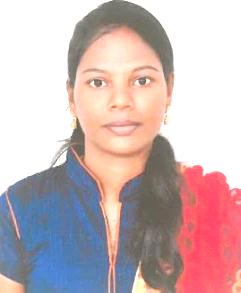 KAMMALI EMAIL ID: kammali-395184@2freemail.com DUBAI , UAE___________________________________________________________________                                                                                             OBJECTIVE I am a consistent, Hardworking, Highly motivated person. I enjoy working with the pubic, I feel that I am a friendly, outgoing and dependable person. I feel it is crucial to demonstrate the importance of my job duties and expectations. I am looking to improve my position in the work force, expand my knowledge and skills. I am also looking to establish long term employment in a friendly environment.________________________________________________________________________                                                                                             TECHNICAL SKILLS MS Word, MS Excel, MS Power Point & Internet, Outlook, Tally.________________________________________________________________________CERTIFICATIONSCompleted Bachelor of commerce from Madras University 2012Passed in NISM (National Institute of Securities Market – MFD (Mutual Fund)Passed in NISM (Securities Operation and Risk Management)MS Office, MS ExcelAnd TallyERP9________________________________________________________________________                                                                                             WORK HISTORY  Receptionist cumAdmin AssistantBEST ARTS PRODUCTION                    (Dubai,UAE)  Welcomes visitors by greeting them, in person or on the telephone; answering or referring inquiries.Keeping a log of the visitors which includes their details as well as their purpose of visit , the department or person they meet and their time in and time outAnswering calls and transferring it to respective people and departmentsAssisting all departments when it comes to printing and stationaryPreparing the list for office supplies that need to be purchased, getting approval and then forwarding it to concern departmentOrdering and issuing of Recharge cardsAssisting the marketing team in preparing quotations and contractsReceiving couriers and forwarding to the concerned departmentsMaking a booking and sending of couriers.Back Office Executive GEOJIT FINANCIAL SERVICES LIMITED(Chennai, Tamil Nadu)
• Demat and trading account opening for customers. • Advising customer about suitable and potential buying options and suggests mutual fund  and equity investment portfolios according to their needs.• Following up of customer investment portfolios every month and advise them to take necessary actions to avoid loss and also to earn higher profits.• Resolving customer queries and assisting customers through emails and phone calls.• Reconciling customer cheques received with the accounts to be credited on monthly basis.• Filing and maintaining a ledger of the unclearedcheques of customers for furtherreference.• Tracking of all emails received and sent from official email id and regularly updating the branch position to head office. Appellate and Nodal Officer (Airtel Telecommunication)AEGIS GLOBAL PRIVATE LIMITED		(Chennai, Tamil Nadu).Resolves product or service problems by clarifying the customer’s complaint; determining the cause of the problem selecting and explaining the best solution to solve the problem. expediting correction or adjustment following up to ensure resolution.To analyse and respond appropriately to queries from customers via telephone and e-mail, working towards an appropriate solution.providing high level customer serviceRaise service request for networking issues to install boosters and towers.Provide proper explanation of monthly bills and charges.Ensure the satisfaction of the customer’s service given to the customers over the phone.Receptionist, Accountant cumAdmin:CSICOMPUTEREDUCATIONCENTER(Chennai, Tamil Nadu)Greeting and welcoming guests and providing them with a positive first impression of the organization.Scheduling appointments and maintaining appointment calendar.Complying with procedures, rules, and regulations on keeping a safe and clean reception area.Preparing letters and documents.Receiving and sorting mail and packages.Responsible for handling telephone/email/fax and be responsible for all incoming callsand communicating to relevant persons.Conduct other general accounting duties, as assigned like book keeping assist in accounts transactions, checking, verification & follow up’s.Educational Qualification	:LANGUAGESEnglish: Read, Write and Speak.Tamil: Read, Write and Speak. Hindi: Speak (Beginner)Malayalam: Speak (Beginner)Telugu: Speak (Beginner).PERSONAL DETAILSDate of Birth			:	10.07.1991Gender			:	FemaleMarital Status		:	MarriedNationality			:	IndianReligion			:	HinduDate of Issue	:	15.10.2018Date of Expiry	:	14.10.2028Visa Type	:	Husband VisaDate of Issue                        :           29/09/2018Date of Expiry                     :           28/09/2021DECLARATION	:I am Confident of my ability to work in a team and I hereby declare you that all the information furnished above are true and are best of my knowledge.Thanking you,Kammali				                                .ExaminationUniversity/BoardYear of PassingGradeB. COMMADRASUNIVERSITYMAR – 20121H.S.C.TAMILNADU  BOARDAPR– 2009IS.S.C.TAMILNADUBOARDMAR – 2007II